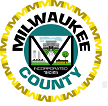 MILWAUKEE COUNTYJOB EVALUATION QUESTIONNAIREThis form is designed to assist you in describing your departmental job. You are asked to fill this form out to outline the essential duties and responsibilities; and identify the knowledge, skills and abilities required to successfully perform the job. This form is used to request new job classifications, review current classifications, reclassification, reallocations, and general updates to the job description.  Note: It is the job that is being evaluated, not the position/incumbent.  Thank you for your cooperation.  GENERAL INSTRUCTIONS:1.	Before beginning, please look over the entire questionnaire. Each question should be answered completely and accurately. If a question does not apply to this job, please indicate “N/A” (Not Applicable).2.	To complete the questionnaire, please type and/or select your responses.3.	If you wish to make additional comments, please use the space available in the “Additional Comments” section on page 6 of this questionnaire. A.   JOB IDENTIFICATION INFORMATIONB.   JUSTIFICATION STATEMENTC.   ABOUT THE JOB  D.   JOB SUMMARY:E.   ESSENTIAL DUTIES/RESPONSIBILITES:F.   EQUIPMENT, TOOLS & MATERIALS, PERSONAL COMPUTERS, SOFTWARE G. JOB COMPETENCIESH.   WORKING CONDITIONS I.   EDUCATION, LICENSE, AND EXPERIENCEJ.   ADDITIONAL COMMENTSK.   SIGNATURESEmail the completed form to: hrcompensation@milwaukeecountywi.gov.  Please ensure the subject line includes the Department High Org., and (if applicable) Low Org. number, Request Type (i.e. JEQ Request, JEQ Study,) (I.e.  1140/1140 JEQ Request)Department (High Org):  8000Division (Low Org): 83878387Contact for this StudyName: Kelly PethkeEmail: Kelly.Pethke@Milwaukeecountywi.govEmail: Kelly.Pethke@Milwaukeecountywi.govEmail: Kelly.Pethke@Milwaukeecountywi.govContact for this StudyTitle: AdministratorPhone: 257-5725Phone: 257-5725Phone: 257-5725Current Job Title:Director of Children’s Disability ProgramsCurrent Job Code:Current Job Code:Health Screen Level:Background Check Level:Background Check Level:Job Reports To:Title: CYFS AdministratorTitle: CYFS AdministratorTitle: CYFS AdministratorTitle: CYFS AdministratorRequest Type: Establish New       Review        Reclassification        Reallocation        Update Description  Other, Specify        Establish New       Review        Reclassification        Reallocation        Update Description  Other, Specify        Establish New       Review        Reclassification        Reallocation        Update Description  Other, Specify        Establish New       Review        Reclassification        Reallocation        Update Description  Other, Specify       Attach an organizational chart.Explain the events or changes that made this request necessary.Updated for new job title.Job Status:   Regular Full-Time   Regular Part-Time   Regular Part-Time   Seasonal   ContractShift:   Day   Evening   Evening   Night   Other:      Hours Per Week:   >40 Hours    32-40 Hours    32-40 Hours   20-32 Hours   <20 HoursTravel:   Yes     No       If Yes, 10%   Yes     No       If Yes, 10%   Yes     No       If Yes, 10%   Yes     No       If Yes, 10%   Yes     No       If Yes, 10%Will This Job Supervise/Manage?Will This Job Supervise/Manage?   Supervise    Manage  # of Direct Reports: 6		   N/A       Supervise    Manage  # of Direct Reports: 6		   N/A       Supervise    Manage  # of Direct Reports: 6		   N/A       Supervise    Manage  # of Direct Reports: 6		   N/A    Fiscal Responsibility: Responsible for annual operating budget for department(s)/division(s)?      Fiscal Responsibility: Responsible for annual operating budget for department(s)/division(s)?      Fiscal Responsibility: Responsible for annual operating budget for department(s)/division(s)?         Yes      No    If yes, please provide total amount?         Yes      No    If yes, please provide total amount?         Yes      No    If yes, please provide total amount?      Briefly state, in several sentences, the principle purpose or function of the job. Respond by describing What the job is, What its major objective is, and Why does it exist.Responsible for the overall operations, activities and implementation of the Birth to 3 Program, the Children’s Long-Term Support Waiver Program, and the Children’s Community Options Program. This position sets section priorities to align with the vision and mission of Milwaukee County DHHS by providing high quality, equitable, essential services to children and youth with intellectual, physical and mental health disabilities.  Leads and supports children’s integration efforts across DHHS.JOB RESPONSIBILITY LIST: Please describe the major elements of the job. List only the major functions, separately, in order of importance. Provide a one or two line descriptive statement for each duty so that someone not familiar with this kind of work can understand it. Weight the approximate percentage of allocated work time for each functional work activity (Round to the nearest 10%). We do not need to know HOW the function is to be performed, but rather, WHAT it is to be performed.   Percentages should add up to 100%JOB RESPONSIBILITY LIST: Please describe the major elements of the job. List only the major functions, separately, in order of importance. Provide a one or two line descriptive statement for each duty so that someone not familiar with this kind of work can understand it. Weight the approximate percentage of allocated work time for each functional work activity (Round to the nearest 10%). We do not need to know HOW the function is to be performed, but rather, WHAT it is to be performed.   Percentages should add up to 100%JOB RESPONSIBILITY LIST: Please describe the major elements of the job. List only the major functions, separately, in order of importance. Provide a one or two line descriptive statement for each duty so that someone not familiar with this kind of work can understand it. Weight the approximate percentage of allocated work time for each functional work activity (Round to the nearest 10%). We do not need to know HOW the function is to be performed, but rather, WHAT it is to be performed.   Percentages should add up to 100%JOB RESPONSIBILITY LIST: Please describe the major elements of the job. List only the major functions, separately, in order of importance. Provide a one or two line descriptive statement for each duty so that someone not familiar with this kind of work can understand it. Weight the approximate percentage of allocated work time for each functional work activity (Round to the nearest 10%). We do not need to know HOW the function is to be performed, but rather, WHAT it is to be performed.   Percentages should add up to 100%JOB RESPONSIBILITY LIST: Please describe the major elements of the job. List only the major functions, separately, in order of importance. Provide a one or two line descriptive statement for each duty so that someone not familiar with this kind of work can understand it. Weight the approximate percentage of allocated work time for each functional work activity (Round to the nearest 10%). We do not need to know HOW the function is to be performed, but rather, WHAT it is to be performed.   Percentages should add up to 100%1. Original    New Original    NewJob Duty: Enhance DHHS system of care for children and youth with disabilities by increasing access to supports and services with a focus on Racial Equity% of Time: 251.Descriptive:Assess current outreach, intake, eligibility and enrollment policies and procedures to determine what barriers & solutions exist for families enrolling in children’s programs. Develop intentional strategies to increase program access for Black, Indigenous, People of Color (BIPOC). Develop, monitor and revise policies and procedures for CLTS, CCOP and Birth -3 as needed to increase efficiency, maintain compliance with State and Federal requirements, improve quality of service provision.Assess current outreach, intake, eligibility and enrollment policies and procedures to determine what barriers & solutions exist for families enrolling in children’s programs. Develop intentional strategies to increase program access for Black, Indigenous, People of Color (BIPOC). Develop, monitor and revise policies and procedures for CLTS, CCOP and Birth -3 as needed to increase efficiency, maintain compliance with State and Federal requirements, improve quality of service provision.Assess current outreach, intake, eligibility and enrollment policies and procedures to determine what barriers & solutions exist for families enrolling in children’s programs. Develop intentional strategies to increase program access for Black, Indigenous, People of Color (BIPOC). Develop, monitor and revise policies and procedures for CLTS, CCOP and Birth -3 as needed to increase efficiency, maintain compliance with State and Federal requirements, improve quality of service provision.2. Original    New Original    NewJob Duty:  Develop and maintain key partnerships with community partners, stakeholders, state and county staff, families% of Time: 102.Descriptive:Develop and maintain strong collaborative partnerships with community partners who share the vision and mission to support and empower families and youth with disabilities. Develop and maintain strong collaborative partnerships with community partners who share the vision and mission to support and empower families and youth with disabilities. Develop and maintain strong collaborative partnerships with community partners who share the vision and mission to support and empower families and youth with disabilities. 3. Original    New Original    NewJob Duty:  Implement children’s services for B3, CLTS and CCOP programs% of Time: 303.Descriptive:Implement and coordinate service monitoring and quality improvement in the Birth – 3 Program, the CLTS Waiver Program and the CCOP Program in Milwaukee County through program development, provider contracts for service delivery and service coordination. Coordinate with Contract Administration, Fiscal, and DHHS administration regarding contracts, contract recommendations, audit and record review tasks, monitor agreements with community partners (i.e. transition agreements with Head Start, school districts for B-3)Implement and coordinate service monitoring and quality improvement in the Birth – 3 Program, the CLTS Waiver Program and the CCOP Program in Milwaukee County through program development, provider contracts for service delivery and service coordination. Coordinate with Contract Administration, Fiscal, and DHHS administration regarding contracts, contract recommendations, audit and record review tasks, monitor agreements with community partners (i.e. transition agreements with Head Start, school districts for B-3)Implement and coordinate service monitoring and quality improvement in the Birth – 3 Program, the CLTS Waiver Program and the CCOP Program in Milwaukee County through program development, provider contracts for service delivery and service coordination. Coordinate with Contract Administration, Fiscal, and DHHS administration regarding contracts, contract recommendations, audit and record review tasks, monitor agreements with community partners (i.e. transition agreements with Head Start, school districts for B-3)4. Original    New Original    NewJob Duty: Provide supervision of the Program Coordinators, Quality Assurance staff and HSW’s% of Time: 154.Descriptive:Provide supervision of program coordinators, QAS and HSW’s to direct and guide the CYFS work plan and priorities. Provide leadership in training through the provision of quarterly trainings for internal and external staff, on programs, policies, best practices and operations of programs managed by CYFS.Provide supervision of program coordinators, QAS and HSW’s to direct and guide the CYFS work plan and priorities. Provide leadership in training through the provision of quarterly trainings for internal and external staff, on programs, policies, best practices and operations of programs managed by CYFS.Provide supervision of program coordinators, QAS and HSW’s to direct and guide the CYFS work plan and priorities. Provide leadership in training through the provision of quarterly trainings for internal and external staff, on programs, policies, best practices and operations of programs managed by CYFS.5. Original    New Original    NewJob Duty:  Represent the County at state, regional and county meetings% of Time: 105.Descriptive:Represent Milwaukee County at State, Regional and County meetings on service issues related to CLTS, Birth – 3 and CCOP along with other system develop and advocacy initiatives. Represent Milwaukee County at State, Regional and County meetings on service issues related to CLTS, Birth – 3 and CCOP along with other system develop and advocacy initiatives. Represent Milwaukee County at State, Regional and County meetings on service issues related to CLTS, Birth – 3 and CCOP along with other system develop and advocacy initiatives. 6. Original    New Original    NewJob Duty:  Monitor program spending and service fund utilization% of Time: 106.Descriptive:Provide oversight of program spending, service and fund utilization, patterns or trends in program areas, intervention as needed. Seek additional sources of revenue (i.e. grants) and efficiencies that will increase county revenue. Provide oversight of program spending, service and fund utilization, patterns or trends in program areas, intervention as needed. Seek additional sources of revenue (i.e. grants) and efficiencies that will increase county revenue. Provide oversight of program spending, service and fund utilization, patterns or trends in program areas, intervention as needed. Seek additional sources of revenue (i.e. grants) and efficiencies that will increase county revenue. 7. Original    New Original    NewJob Duty:  % of Time: 7.Descriptive:8. Original    New Original    NewJob Duty:  % of Time: 8.Descriptive:9. Original    New Original    NewJob Duty:  % of Time: 9.Descriptive:10. Original    New Original    NewJob Duty:  % of Time: 10.Descriptive:Please list all equipment, tools or materials required to perform the job along with the frequency. Please list all equipment, tools or materials required to perform the job along with the frequency. Please list all equipment, tools or materials required to perform the job along with the frequency. Please list all equipment, tools or materials required to perform the job along with the frequency. Please list all equipment, tools or materials required to perform the job along with the frequency. Please list all equipment, tools or materials required to perform the job along with the frequency. FrequencyFrequencyFrequencyFrequencyType of EquipmentPlease list all equipment, tools or materials required to perform the job along with the frequency. Please list all equipment, tools or materials required to perform the job along with the frequency. Please list all equipment, tools or materials required to perform the job along with the frequency. Please list all equipment, tools or materials required to perform the job along with the frequency. Please list all equipment, tools or materials required to perform the job along with the frequency. Please list all equipment, tools or materials required to perform the job along with the frequency. DailyDailyWeeklyMonthlyType of Equipment1.  Machinery: (i.e.  Vehicles, Motorized Equipment, Heavy Machinery, etc)1.  Machinery: (i.e.  Vehicles, Motorized Equipment, Heavy Machinery, etc)1.  Machinery: (i.e.  Vehicles, Motorized Equipment, Heavy Machinery, etc)1.  Machinery: (i.e.  Vehicles, Motorized Equipment, Heavy Machinery, etc)1.  Machinery: (i.e.  Vehicles, Motorized Equipment, Heavy Machinery, etc)1.  Machinery: (i.e.  Vehicles, Motorized Equipment, Heavy Machinery, etc)XPersonal or pool vehicle2.  Hand Tools/Instruments: (i.e.  Power Tools, Equipment, Weapons, etc.) 2.  Hand Tools/Instruments: (i.e.  Power Tools, Equipment, Weapons, etc.) 2.  Hand Tools/Instruments: (i.e.  Power Tools, Equipment, Weapons, etc.) 2.  Hand Tools/Instruments: (i.e.  Power Tools, Equipment, Weapons, etc.) 2.  Hand Tools/Instruments: (i.e.  Power Tools, Equipment, Weapons, etc.) 2.  Hand Tools/Instruments: (i.e.  Power Tools, Equipment, Weapons, etc.) XXPersonal computer, cell phone3.   Driving required?               3.   Driving required?                  Yes       No     Yes       No     Yes       No  List License Types: (Required)List License Types: (Required)State of WI Valid driver’s licenseState of WI Valid driver’s licenseState of WI Valid driver’s licenseState of WI Valid driver’s license3.   Driving required?               3.   Driving required?                  Yes       No     Yes       No     Yes       No  List License Types: (Preferred)List License Types: (Preferred)4.   Personal vehicle required?               4.   Personal vehicle required?               4.   Personal vehicle required?               4.   Personal vehicle required?               4.   Personal vehicle required?                  Yes       No     Yes       No     Yes       No     Yes       No     Yes       No     Yes       No  5. Please list all Technology, Systems and Software Knowledge required to perform the job:5. Please list all Technology, Systems and Software Knowledge required to perform the job:5. Please list all Technology, Systems and Software Knowledge required to perform the job:5. Please list all Technology, Systems and Software Knowledge required to perform the job:5. Please list all Technology, Systems and Software Knowledge required to perform the job:5. Please list all Technology, Systems and Software Knowledge required to perform the job:5. Please list all Technology, Systems and Software Knowledge required to perform the job:5. Please list all Technology, Systems and Software Knowledge required to perform the job:5. Please list all Technology, Systems and Software Knowledge required to perform the job:5. Please list all Technology, Systems and Software Knowledge required to perform the job:5. Please list all Technology, Systems and Software Knowledge required to perform the job:BasicIntermediateIntermediateAdvancedKnowledge of all related computer and software applications, such as word processing and spreadsheets.Knowledge of all related computer and software applications, such as word processing and spreadsheets.Knowledge of all related computer and software applications, such as word processing and spreadsheets.Knowledge of all related computer and software applications, such as word processing and spreadsheets.Knowledge of all related computer and software applications, such as word processing and spreadsheets.Knowledge of all related computer and software applications, such as word processing and spreadsheets.Knowledge of all related computer and software applications, such as word processing and spreadsheets.Other:   Knowledge of basic functions of smart phoneOther:   Knowledge of basic functions of smart phoneOther:   Knowledge of basic functions of smart phoneOther:   Knowledge of basic functions of smart phoneOther:   Knowledge of basic functions of smart phoneOther:   Knowledge of basic functions of smart phoneOther:   Knowledge of basic functions of smart phoneOther:        Other:        Other:        Other:        Other:        Other:        Other:        Other:        Other:        Other:        Other:        Other:        Other:        Other:        Internal/External Contacts:  Please select all that apply.Exchange of basic information with internal and/or external contacts.Maintain sensitive or confidential information.Explain and gather information, answer queries, or provide assistance to internal and/or external contacts.Persuade, conform or recommend course of action with internal and/or external contacts.Perform with a high degree of authority in securing understanding and cooperation with internal and/or external contacts.Maintain a continuing working relationship that can have a significant effect on the success of the organization.Communication Skills:  Select the level of language (ability to read, write and speak needed to successfully accomplish the essential duties of the job.)  Please select all that apply.Read, write and comprehend simple instructions, reports, short correspondence and memos.Speak effectively before both internal and/or external groups.Read, analyze, and interpret safety rules, operating/maintenance instructions and procedure manuals, scientific/technical journals and procedures, government regulations, financial and legal documents.Prepare and/or present written communications that pertain to controversial and complex topics.Decision-Making:  Please select only one of the following:Makes minimal decision-making responsibility.Makes decisions of responsibility involving evaluation of information; decisions may require development or application of alternatives or precedents.Makes decisions of responsibility and final results that affect more than one department or a department with multiple units; substantial analysis is required and many factors must be weighed before a decision can be reached.Makes decisions of responsibility and final recommendations, which may result in the formulation of strategic plans of action to achieve the broad objectives for the organization; involves long-range future planning including scope, direction and goals.Complexity, Judgment and Problem Solving:  Please select all that apply.Understand and follow instructions.Execute decisions within limits of standard policy and procedures.Interpret and adapt to established practices and procedures using independent judgment to meet situations to which applications are not clearly defined.Perform within difficult or complex working conditions or situations not easily evaluated; decisions require considerable judgment, initiative and ingenuity in areas there is little precedent.Act independently in the formulation and administration of policies and programs for major departments or functions.What are the physical, mental and environment demands for this job?  Functions identified must coincide with the descriptive statement of essential duties and responsibilities for this job.  The functions should focus on what is to be done and the processes traditionally used to achieve end results.  For each of the following functional requirements, indicate the frequency in which it occurs in this job.What are the physical, mental and environment demands for this job?  Functions identified must coincide with the descriptive statement of essential duties and responsibilities for this job.  The functions should focus on what is to be done and the processes traditionally used to achieve end results.  For each of the following functional requirements, indicate the frequency in which it occurs in this job.What are the physical, mental and environment demands for this job?  Functions identified must coincide with the descriptive statement of essential duties and responsibilities for this job.  The functions should focus on what is to be done and the processes traditionally used to achieve end results.  For each of the following functional requirements, indicate the frequency in which it occurs in this job.What are the physical, mental and environment demands for this job?  Functions identified must coincide with the descriptive statement of essential duties and responsibilities for this job.  The functions should focus on what is to be done and the processes traditionally used to achieve end results.  For each of the following functional requirements, indicate the frequency in which it occurs in this job.What are the physical, mental and environment demands for this job?  Functions identified must coincide with the descriptive statement of essential duties and responsibilities for this job.  The functions should focus on what is to be done and the processes traditionally used to achieve end results.  For each of the following functional requirements, indicate the frequency in which it occurs in this job.What are the physical, mental and environment demands for this job?  Functions identified must coincide with the descriptive statement of essential duties and responsibilities for this job.  The functions should focus on what is to be done and the processes traditionally used to achieve end results.  For each of the following functional requirements, indicate the frequency in which it occurs in this job.What are the physical, mental and environment demands for this job?  Functions identified must coincide with the descriptive statement of essential duties and responsibilities for this job.  The functions should focus on what is to be done and the processes traditionally used to achieve end results.  For each of the following functional requirements, indicate the frequency in which it occurs in this job.What are the physical, mental and environment demands for this job?  Functions identified must coincide with the descriptive statement of essential duties and responsibilities for this job.  The functions should focus on what is to be done and the processes traditionally used to achieve end results.  For each of the following functional requirements, indicate the frequency in which it occurs in this job.What are the physical, mental and environment demands for this job?  Functions identified must coincide with the descriptive statement of essential duties and responsibilities for this job.  The functions should focus on what is to be done and the processes traditionally used to achieve end results.  For each of the following functional requirements, indicate the frequency in which it occurs in this job.What are the physical, mental and environment demands for this job?  Functions identified must coincide with the descriptive statement of essential duties and responsibilities for this job.  The functions should focus on what is to be done and the processes traditionally used to achieve end results.  For each of the following functional requirements, indicate the frequency in which it occurs in this job.What are the physical, mental and environment demands for this job?  Functions identified must coincide with the descriptive statement of essential duties and responsibilities for this job.  The functions should focus on what is to be done and the processes traditionally used to achieve end results.  For each of the following functional requirements, indicate the frequency in which it occurs in this job.What are the physical, mental and environment demands for this job?  Functions identified must coincide with the descriptive statement of essential duties and responsibilities for this job.  The functions should focus on what is to be done and the processes traditionally used to achieve end results.  For each of the following functional requirements, indicate the frequency in which it occurs in this job.What are the physical, mental and environment demands for this job?  Functions identified must coincide with the descriptive statement of essential duties and responsibilities for this job.  The functions should focus on what is to be done and the processes traditionally used to achieve end results.  For each of the following functional requirements, indicate the frequency in which it occurs in this job.What are the physical, mental and environment demands for this job?  Functions identified must coincide with the descriptive statement of essential duties and responsibilities for this job.  The functions should focus on what is to be done and the processes traditionally used to achieve end results.  For each of the following functional requirements, indicate the frequency in which it occurs in this job.PHYSICAL DEMANDSPHYSICAL DEMANDSPHYSICAL DEMANDSPHYSICAL DEMANDSPHYSICAL DEMANDSN/AN/ASeldom(<25%)Seldom(<25%)Occasional(25% - 50%)Occasional(25% - 50%)Frequent(50% - 75%)Frequent(50% - 75%)Always(>75%)StandingStandingStandingStandingStandingWalking/Running    Walking/Running    Walking/Running    Walking/Running    Walking/Running    SittingSittingSittingSittingSittingReachingReachingReachingReachingReachingClimbingClimbingClimbingClimbingClimbingDrivingDrivingDrivingDrivingDrivingBending/KneelingBending/KneelingBending/KneelingBending/KneelingBending/KneelingHearingHearingHearingHearingHearingTalkingTalkingTalkingTalkingTalkingVisualVisualVisualVisualVisualTypingTypingTypingTypingTypingWritingWritingWritingWritingWritingFine DexterityFine DexterityFine DexterityFine DexterityFine DexterityManual DexterityManual DexterityManual DexterityManual DexterityManual DexterityUpper Extremity Repetitive MotionUpper Extremity Repetitive MotionUpper Extremity Repetitive MotionUpper Extremity Repetitive MotionUpper Extremity Repetitive MotionLifting/Carrying  (lbs.)Lifting/Carrying  (lbs.)Lifting/Carrying  (lbs.) up to 05 up to 10 up to 10 up to 15 up to 15 up to 20 up to 20 up to 25 up to 25 up to 30 up to      Pushing/Pulling  (lbs.)Pushing/Pulling  (lbs.)Pushing/Pulling  (lbs.) up to 05 up to 10 up to 10 up to 15 up to 15 up to 20 up to 20 up to 25 up to 25 up to 30 up to      NON-PHYSICAL DEMANDSNON-PHYSICAL DEMANDSNON-PHYSICAL DEMANDSN/ASeldom(<25%)Occasional(25% - 50%)Frequent(50% - 75%)Always(>75%)Analysis/ReasoningAnalysis/ReasoningAnalysis/ReasoningCommunication/InterpretationCommunication/InterpretationCommunication/InterpretationMath/Mental ComputationMath/Mental ComputationMath/Mental ComputationReadingReadingReadingSustained Mental Activity (i.e. auditing, problem solving, grant writing, composing reports)Sustained Mental Activity (i.e. auditing, problem solving, grant writing, composing reports)Sustained Mental Activity (i.e. auditing, problem solving, grant writing, composing reports)Other:   Other:   WritingENVIRONMENTAL DEMANDSENVIRONMENTAL DEMANDSENVIRONMENTAL DEMANDSN/ASeldom(<25%)Occasional(25% - 50%)Frequent(50% - 75%)Always(>75%)Work IndependentlyWork IndependentlyWork IndependentlyTask ChangesTask ChangesTask ChangesTedious/Exacting WorkTedious/Exacting WorkTedious/Exacting WorkHigh Volume Public ContactHigh Volume Public ContactHigh Volume Public ContactDustDustDustTemperature ExtremesTemperature ExtremesTemperature ExtremesLoud NoisesLoud NoisesLoud NoisesPhysical DangerPhysical DangerPhysical DangerToxic Substances (i.e. solvents, pesticides, etc.)Toxic Substances (i.e. solvents, pesticides, etc.)Toxic Substances (i.e. solvents, pesticides, etc.)Other:   Other:   WORK SCHEDULE:  Please select all that apply.WORK SCHEDULE:  Please select all that apply.Routine shifts hours. Infrequent overtime, weekend, or shift rotation.  Considerable irregularity of hours due to frequent overtime, weekend or shift rotation.  Regular and/or frequent on-call availability; nature of work frequently requires irregular, unpredictable or particularly long hours.DEMANDS/DEADLINES:  Please select all that apply.DEMANDS/DEADLINES:  Please select all that apply.Little or no stress created by work, employees or public.  Intermittent or cyclical work pressures with occasional exposure to high stress work environments.High volume and variable work demands and deadlines that impose strain on a routine basis; frequent direct contact with individuals or exposure to highly stressful situation, demands or pressures.EDUCATIONPlease indicate the MINIMUM educational level required:EDUCATIONPlease indicate the MINIMUM educational level required:    HS Diploma/GED    Associate’s DegreeArea of specialization/major:          Bachelor’s DegreeArea of specialization/major: Social Work, Psychology, Special Education, Human Services or related fiel    Graduate DegreeArea of specialization/major:          Post Graduate Degree (PhD)Area of specialization/major:          Professional Degree (Law, Medicine, etc.)Area of specialization/major:          Other:Please indicate:      LICENSE/CERTIFICATION: (Please complete Section F on Page 3 for Driving Requirements/License(s))What license(s), certification/certificate(s), registration(s), or other regulatory requirements/training:Director must meet provider qualifications for Support and Service Coordinator position as defined in DHS 90 and the CLTS Waiver Manual. WORK EXPERIENCEPlease indicate the MINIMUM number of years of practical experience required.WORK EXPERIENCEPlease indicate the MINIMUM number of years of practical experience required.    No experience    Less than one yearArea(s) of experience:          One to two yearsArea(s) of experience:          Two to five yearsArea(s) of experience: Experience working with individuals with disabilities    Five or more yearsArea(s) of experience: SUPERVISORY/MANAGEMENT EXPERIENCEPlease indicate the MINIMUM number of years of supervisory/management experience required.SUPERVISORY/MANAGEMENT EXPERIENCEPlease indicate the MINIMUM number of years of supervisory/management experience required.    No experience    Less than one yearArea(s) of experience:          One to three yearsArea(s) of experience:          Three to five yearsArea(s) of experience: Experience supervising professional staff in human services or related field    Five or more yearsArea(s) of experience: Supervisory/Managerial:  If applicable, select the appropriate level of responsibility.Level 1 General instructing, scheduling, and reviewing the work of others performing the same or directly related work. Acts as “lead worker”. Functional supervision only. Recommends personnel actions (hiring, termination, pay changes, etc.) but does not independently conduct.Level 2 Scheduling, supervision, and evaluation of work of employees who perform similar work assignments. Conducts all aspects of personnel actions (hiring, termination, pay changes, etc.).Level 3 Scheduling, supervision and evaluation of work as a “manager” of the first line supervisors; or perform supervision of workers who perform distinct and separate blocks of work. Oversees and conducts all aspects of personnel actions (hiring, termination, pay changes, etc.).  Are there subordinate supervisors reporting to this job?         Yes        No      If yes, how many?  Level 4 Scheduling, supervision and evaluation of work as a superior of “managers”. Administers through subordinate managers, departmental multi-function programs or operations. Oversees and conducts all aspects of personnel actions (hiring, termination, pay changes, etc.).Are there subordinate supervisors/managers reporting to this job?         Yes        No      If yes, how many?  5-6Level 5 Scheduling, supervision, and evaluation of work as a superior of those in level 4.Are there subordinate supervisors/managers reporting to this job?         Yes        No      If yes, how many?       List the names of the Positions and/or Department(s)/Division(s) supervised/managed by this job:List the names of the Positions and/or Department(s)/Division(s) supervised/managed by this job:Birth – 3 CoordinatorCLTS CoordinatorCLTS CoordinatorCCOP/Intake CoordinatorBirth – 3 CoordinatorCLTS CoordinatorCLTS CoordinatorCCOP/Intake CoordinatorProvider Network CoordinatorQuality Assurance SpecialistProvider Network CoordinatorQuality Assurance SpecialistPlease list additional items not covered in this questionnaire that would be helpful to the Compensation Department in understanding this job.Please provide additional information and/or language so that Employment & Staffing can include it in the job announcement (Providing that the Compensation Department has approved).SUPERVISOR’S/MANAGER’S CONFIRMATION:  I have completed and/or reviewed the contents of this job evaluation questionnaire and consent to its accuracy.SUPERVISOR’S/MANAGER’S CONFIRMATION:  I have completed and/or reviewed the contents of this job evaluation questionnaire and consent to its accuracy.Supervisor/Manager Signature:      Date:      Department/Division Head Signature: Kelly PethkeDate: 10.11.2022